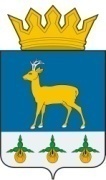 А Д М И Н И С Т Р А Ц И ЯАРОМАШЕВСКОГО МУНИЦИПАЛЬНОГО РАЙОНАОТДЕЛ  ОБРАЗОВАНИЯП Р И К А З 07 ноября  2013 	       		           						    № 106 с. АромашевоВ целях реализации мероприятий по внедрению федерального государственного образовательного стандарта дошкольного образования в соответствии с долгосрочной целевой программой «Основные направления развития образования и науки Тюменской области» на 2013-2015 годы и в рамках выполнения решений III областного Форума педагогических работников дошкольного образования Тюменской области от 27.09.2013 г., приказа департамента образования и науки Тюменской области от 30.10.2013 г. № 519/ОДп р и к а з ы в а ю:Утвердить положение о Координационном совете по введению ФГОС ДО. Приложение 1.Утвердить состав Координационного совета при отделе образования администрации Аромашевского муниципального района по вопросам организации внедрения федерального государственного образовательного стандарта дошкольного образования и рабочих групп по отдельным направлениям содержания образования согласно приложению 2.Утвердить план-график мероприятий по внедрению федерального государственного образовательного стандарта дошкольного образования согласно приложению 3. Утвердить состав муниципального консультационного пункта для педагогов дошкольного образования по внедрению ФГОС ДО согласно приложению 4. Методисту отдела образования (Барабанщиковой Е.М.) довести приказ до руководителей образовательных учреждений, предоставляющих услуги дошкольного образования.Контроль за исполнением приказа оставляю за собой.Начальник  отдела образования						    Т.М. АлфероваС приказом ознакомлена                              Барабанщикова Е.М.Приложение 1к приказу отдела образования администрации Аромашевского муниципального районаот 07.11.2013 г. №_106Положениео Координационном совете по введению ФГОС ДОв Аромашевском муниципальном районе1. Общие положения1.1. Координационный совет по введению ФГОС ДО (далее – совет) в Аромашевском муниципальном районе является коллегиальным совещательным органом.1.2. Совет образован в целях обеспечения консультационного и организационного сопровождения введения и реализации ФГОС ДО.1.3. В своей деятельности совет руководствуется настоящим положением.2. Основные задачи и функции совета2.1. Задачи совета:1) создание благоприятных условий для профессионального взаимодействия педагогических работников дошкольного образования, обмен педагогическим опытом в рамках использования и внедрения в образовательный процесс ФГОС ДО;2) изучение и поддержка педагогических работников, обеспечивающих положительные результаты в образовательной практике.2.2. Для реализации поставленных задач совет:1) организует взаимодействие педагогических работников дошкольного образования через различные методические мероприятия;2) организует проведение консультаций, семинаров, совещаний, практических мероприятий, касающихся различных аспектов введения и реализации ФГОС ДО;3) участвует в разработке основной образовательной программы в соответствии с ФГОС ДО;4) вносит предложения отделу образования, образовательным учреждениям по вопросам совершенствования образовательного процесса и повышения качества образования;5) анализирует ход введения и реализации ФГОС ДО в районе;6) осуществляет подготовку локальных актов, справочных, информационных и методических материалов по вопросам введения и реализации ФГОС НОО.3. Порядок работы совета3.1. Заседание совета проводится по мере необходимости, но не реже одного раза в квартал.3.2. Повестка формируется председателем на основе решений совета, предложений членов совета и утверждается на заседании совета.3.3. Заседание совета считается правомочным, если на нём присутствовало не менее 2/3 состава членов совета.3.4. Заседания совета являются открытыми.3.5. Для организации работы по основным направлениям деятельности совет вправе образовывать рабочие группы, возглавляемые членами совета.3.6. Решения совета принимаются простым большинством голосов, оформляются протоколами, которые подписываются председателем.3.7. Решения совета представляются для ознакомления руководителям образовательных учреждений района.3.8. Информация о работе совета по введению и реализации ФГОС ДО размещается на сайте администрации Аромашевского муниципального района.4. Состав совета4.1. В состав совета входят председатель, секретарь и члены совета.4.2. В состав совета, по согласованию, могут входить представители органов местного самоуправления, государственно-общественного управления образованием, педагогической общественности.4.3. Состав совета утверждается приказом отдела образования.5. Заключительные положения5.1. Совет создаётся и прекращает свою деятельность в соответствии с приказом отдела образования.5.2. Необходимые изменения и дополнения в положение вносятся на основании решений совета и утверждаются приказом отдела образования.Приложение 2к приказу отдела образования администрации Аромашевского муниципального районаот 07.11.2013 г. №_106СоставКоординационного совета при отделе образования администрации Аромашевского муниципального района по вопросам организации внедрения федерального государственного образовательного стандарта дошкольного образованияСоставрабочих групп Координационного совета по отдельным направлениям содержания образования федерального государственного образовательного стандартаПриложение 4к приказу отдела образования администрации Аромашевского муниципального районаот 07.11.2013 г. №_106Состав муниципального консультационного пункта для педагогов дошкольного образования по внедрению ФГОС ДООб утверждении Координационного совета и плана-графика мероприятий по вопросам внедрения ФГОС ДО1Барабанщикова Елена Михайловна- методист отдела образования администрации Аромашевского муниципального района, председатель 2Анкушева Людмила Николаевна- директор МАОУ «Слободчиковская ООШ»3Матяшева Галина Александровна- муниципальный тьютор по внедрению ФГОС ДО, секретарь4Кицова Ольга Федоровна- заместитель директора по УВР АОУ ДО «Детский сад «Сказка»5Носова Лариса Александровна- директор  МАОУ «Юрминская СОШ»6Сергеева Елена Петровна- воспитатель АОУ ДО «Детский сад «Сказка»7Боярских Ирина Александровна- воспитатель АОУ ДО «Детский сад «Сказка»Социально-коммуникативное направление содержания образованияСоциально-коммуникативное направление содержания образованияСоциально-коммуникативное направление содержания образования1Барабанщикова Елена Михайловна- методист отдела образования администрации Аромашевского муниципального района, руководитель группы2Степанюк Татьяна Михайловна- воспитатель АОУ ДО «Детский сад «Сказка»3КлименкоНина Николаевна- воспитатель ОДО МАОУ «Слободчиковская ООШ» - детский сад «Золотой петушок»4Лесина Людмила Тимофеевна- воспитатель АОУ ДО «Детский сад «Сказка»5Ахмадиева Нажиба Нажиповна- воспитатель ГКП МАОУ «Новоаптулинская ООШ»Познавательное направление содержания образованияПознавательное направление содержания образованияПознавательное направление содержания образования1Сергеева Елена Петровна- воспитатель АОУ ДО «Детский сад «Сказка» , руководитель группы2Шавлова  Татьяна  Степановна- воспитатель ГКП МАОУ «Русаковская СОШ»3Новикова Татьяна Анатольевна- воспитатель ОДО МАОУ «Юрминская СОШ» - детский сад «Непоседы»4Брызгалова Ирина Юрьевна- воспитатель АОУ ДО «Детский сад «Сказка»5Денисова Наталья Ивановна- воспитатель АОУ ДО «Детский сад «Сказка»Речевое направление содержания образованияРечевое направление содержания образованияРечевое направление содержания образования1Кицова Ольга Федоровна- заместитель директора по УВР АОУ ДО «Детский сад «Сказка» , руководитель группы2Сезёва Елена Юрьевна- воспитатель АОУ ДО «Детский сад «Сказка»3Дудич Лариса Михайловна- воспитатель ГКП МАОУ «Новоберезовская СОШ»4Некрасова Любовь Сергеевна- воспитатель АОУ ДО «Детский сад «Сказка»5Субботина Светлана Васильевна- воспитатель АОУ ДО «Детский сад «Сказка»Художественно-эстетическое направление содержания образованияХудожественно-эстетическое направление содержания образованияХудожественно-эстетическое направление содержания образования1Матяшева Галина Александровна- муниципальный тьютор по внедрению ФГОС ДО, руководитель группы2Кендысь Лариса Владимировна- воспитатель АОУ ДО «Детский сад «Сказка»3Мамадиева Вера Кирилловна- воспитатель ГКП МАОУ «Малиновская ООШ»4Бывалина Елена Анатольевна- воспитатель АОУ ДО «Детский сад «Сказка»5Бабанина Галина Викторовна- воспитатель АОУ ДО «Детский сад «Сказка»Физическое направление содержания образованияФизическое направление содержания образованияФизическое направление содержания образования1Боярских Ирина Александровна- воспитатель АОУ ДО «Детский сад «Сказка», руководитель группы2Егорова Валентина Ивановна- воспитатель ГКП МАОУ «Кротовская СОШ»3Малюгина Светлана Владимировна- воспитатель АОУ ДО «Детский сад «Сказка»4Носова Валентина Михайловна- воспитатель АОУ ДО «Детский сад «Сказка»5Плесовских Светлана Владимировна- воспитатель АОУ ДО «Детский сад «Сказка»№ п/пФИО Должность Адрес Телефон 1Матяшева Галина Александровнамуниципальный тьютор, воспитатель с.Аромашево, ул. Октябрьская, 232-16-722Барабанщикова Елена Михайловнаметодист отдела образованияс.Аромашево, ул. Ленина, 1662-17-673Боярских Светлана ИосифовнаДиректор детского сада «Сказка» с.Аромашево, ул. Октябрьская, 232-16-72